1. 2.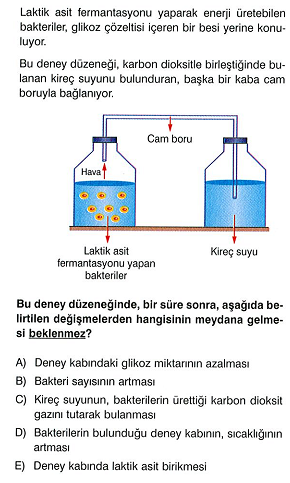 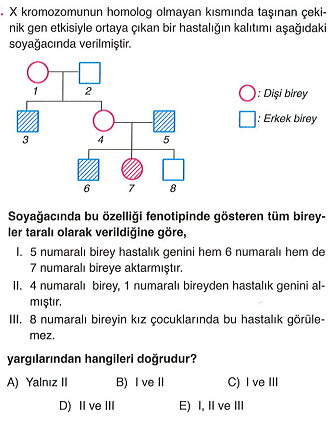 3.4.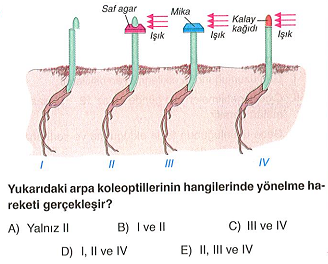 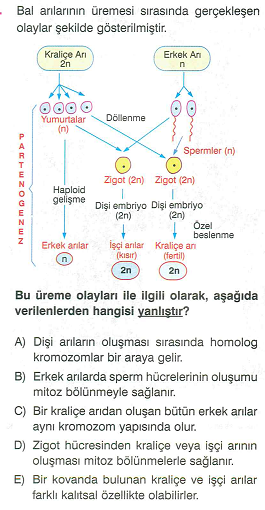   5.6.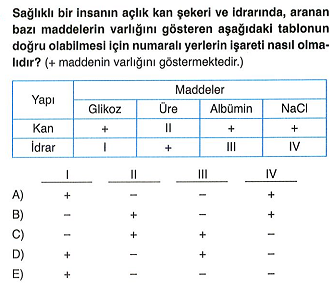 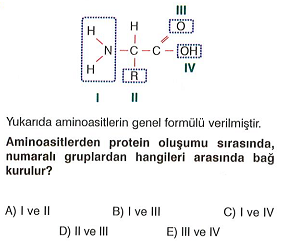 7.8.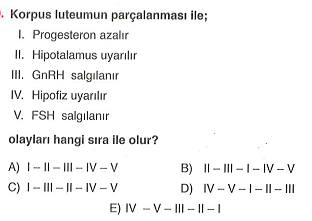 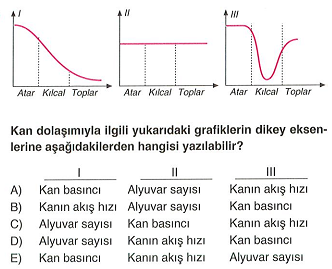 9. 10.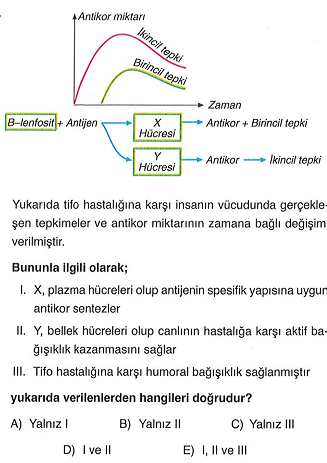 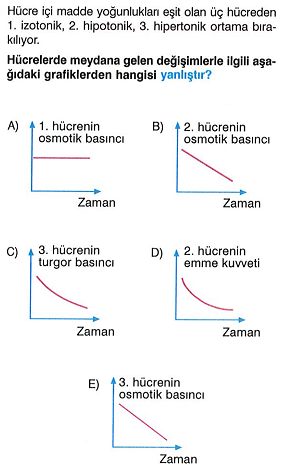 11.12.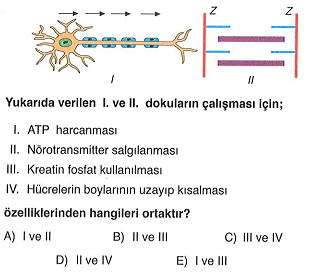 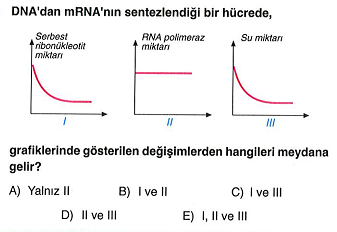 13. 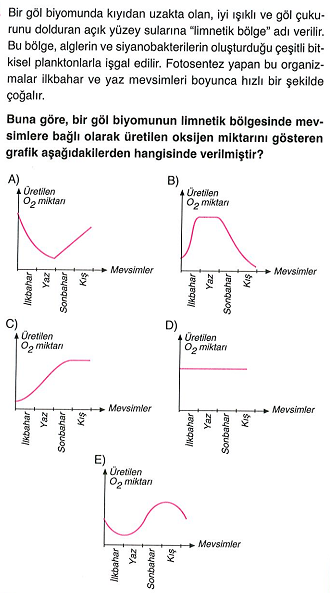 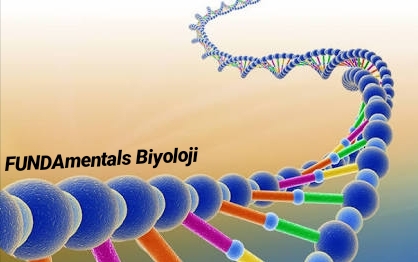 